Wójt Gminy Bierzwnik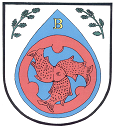 73-240 Bierzwnik, ul. Kopernika 2,tel. 95-768-01-30; 664011220; fax. 95-768-01-11e-mail:urzad@bierzwnik.plwww.bierzwnik.pl, www.bip.bierzwnik.plIS.IV.602.1.2.2023                                                                                                                      Bierzwnik, 16.02.2024OBWIESZCZENIE 
Wójta Gminy Bierzwnik
z dnia 16.02.2024 rokuo stwierdzeniu braku konieczności przeprowadzenia strategicznej oceny oddziaływania na środowisko dla projektu dokumentu pn. „Program Ochrony Środowiska dla Gminy Bierzwnik na lata 2024-2027,                       z perspektywą na lata 2028-2031”W ramach działań związanych z opracowaniem dokumentu pn. „Program Ochrony Środowiska dla Gminy Bierzwnik na lata 2024-2027, z perspektywą na lata 2028-2031”, na podstawie ustawy z 3 października 2008 r. o udostępnianiu informacji o środowisku i jego ochronie, udziale społeczeństwa w ochronie środowiska oraz o ocenach oddziaływania na środowisko (tekst jednolity Dz. U. 2023 poz. 1094 ze zm.) wystąpiono do Regionalnego Dyrektora Ochrony Środowiska w Szczecinie oraz do Zachodniopomorskiego Państwowego Wojewódzkiego Inspektora Sanitarnego w Szczecinie z wnioskiem o opinię, co do konieczności przeprowadzenia strategicznej oceny oddziaływania na środowisko.Regionalny Dyrektor Ochrony Środowiska w Szczecinie w piśmie znak WOPN.410.22.2024.KP z dnia 13.02.2024 r. stwierdził, że istnieje możliwość odstąpienia od przeprowadzenia strategicznej oceny oddziaływania na środowisko dla przedmiotowego projektu dokumentu. Zachodniopomorski Państwowy Wojewódzki Inspektor Sanitarny w Szczecinie w piśmie znak NZNS.7040.1.15.2024 z dnia 14.02.2024 r. poinformował, że nie jest konieczne przeprowadzenia strategicznej oceny oddziaływania na środowisko dla przedmiotowego projektu dokumentu.Celem nadrzędnym opracowania Programu ochrony środowiska jest zapewnienie zrównoważonego rozwoju gminy, zapewniając bezpieczeństwo ekologiczne. Realizacja kierunków działań przewidzianych w Programie przyczyni się do poprawy jakości poszczególnych komponentów środowiska, co w konsekwencji wpłynie na poprawę stanu środowiska naturalnego i warunków życia ludności. Zaproponowane w Programie kierunki działań są optymalne dla gminy pod kątem możliwości ochrony środowiska. Planowane zadania uwzględniają aspekty środowiskowe, mając na celu wspieranie zrównoważonego rozwoju i wdrażanie prawa wspólnotowego w dziedzinie ochrony środowiska. Programowane działania mają charakter ogólny (kierunkowy), nie precyzują i nie przesądzają o zakresie, rodzaju, ani skali zadań dla późniejszej realizacji przedsięwzięć, w tym nie precyzują ram dla późniejszych przedsięwzięć mogących znacząco oddziaływać na środowisko. Przewidziane w Programie kierunki działań mają wymiar lokalny, gdyż będą realizowane na terenie obszaru mieszczącego się w granicach administracyjnych gminy.Biorąc pod uwagę powyższe, jak również uwzględniając uwarunkowania określone w art. 49 ustawy z 3 października 2008 r. o udostępnianiu informacji o środowisku i jego ochronie, udziale społeczeństwa w ochronie środowiska oraz o ocenach oddziaływania na środowisko – stwierdzono brak konieczności przeprowadzenia strategicznej oceny oddziaływania na środowisko.Informację o odstąpieniu od przeprowadzenia strategicznej oceny oddziaływania na środowisko wywieszono na tablicy ogłoszeń oraz zamieszczono na stronie Biuletynu Informacji Publicznej Urzędu Gminy, wraz z uzasadnieniem, zawierającym informacje o uwarunkowaniach, o których mowa w artykule 49 ustawy o udostępnianiu informacji o środowisku i jego ochronie, udziale społeczeństwa w ochronie środowiska oraz o ocenach oddziaływania na środowisko.Wójt Gminy Bierzwnik                                                                                                                                                 Aneta Kołuda